Disposition:  ResolvedOMG Issue No:  SBVR 15-98Legacy Issue Number:	19901Title:	Correct the styling errors in Definition textSource:Keri Anderson Healy (keri_ah@mac.com)Summary:Correctly style the text at the end of the Definition text of two entries on p. 36.  The styling should not be all in ’keyword’ style.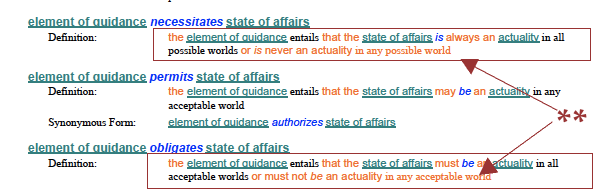 Resolution:The Definition text for the entries "element of guidance necessitates state of affairs" and "element of guidance obligates state of affairs" has some incorrect styling.  Make the corrections.Revised Text:On printed p. 36, REPLACE the Definition for the entry “element of guidance necessitates state of affairs” — from:the element of guidance entails that the state of affairs is always an actuality in all possible worlds or is never an actuality in any possible world withthe element of guidance entails that the state of affairs is always an actuality in all possible worlds or is never an actuality in any possible world On printed p. 36, REPLACE the Definition for the entry “element of guidance obligates state of affairs” — from:the element of guidance entails that the state of affairs must be an actuality in all acceptable worlds or must not be an actuality in any acceptable world withthe element of guidance entails that the state of affairs must be an actuality in all acceptable worlds or must not be an actuality in any acceptable world Disposition:	Resolved